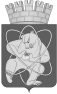 Городской округ«Закрытое административно – территориальное образование  Железногорск Красноярского края»АДМИНИСТРАЦИЯ ЗАТО г. ЖЕЛЕЗНОГОРСКПОСТАНОВЛЕНИЕ        22.06.2022                                                                                                                                          № 1232г. ЖелезногорскО внесении изменений в постановление Администрации ЗАТО г. Железногорск от 21.12.2021 N 2514 «О мерах по реализации решения Совета депутатов ЗАТО г. Железногорск от 16.12.2021  № 13-162Р "О бюджете ЗАТО Железногорск на 2022 год и плановый период 2023-2024 годов"»В соответствии  с Федеральным законом от 06.10.2003 № 131-ФЗ «Об общих принципах организации местного самоуправления в Российской Федерации», решением Совета депутатов ЗАТО г. Железногорск от 20.07.2010 № 6-35Р «Об утверждении Положения "О бюджетном процессе в ЗАТО Железногорск"»,ПОСТАНОВЛЯЮ:1. В постановление Администрации ЗАТО г. Железногорск от 21.12.2021 N 2514 «О мерах по реализации решения Совета депутатов ЗАТО г. Железногорск от 16.12.2021  № 13-162Р "О бюджете ЗАТО Железногорск на 2022 год и плановый период 2023-2024 годов"» внести следующие изменения:1.1. Пункт 1 дополнить подпунктом следующего содержания:« 1.4. Руководителям муниципальных учреждений не допускать использование экономии плановых расходов на оплату труда, возникшей в связи с наличием количества вакантных должностей, превышающего 10 процентов утвержденной штатной численности, в целях осуществления выплат стимулирующего характера работникам муниципальных учреждений.».1.2. Приложение «Перечень товаров, работ и услуг, авансовые платежи по которым могут предусматриваться в размере 100 процентов от суммы договора (контракта)» дополнить пунктом 24 следующего содержания:«24. Товары, приобретаемые в целях модернизации и обслуживания информационно-телекоммуникационной сети, систем хранения данных, информационных систем и систем видеонаблюдения, а именно:средства связи, выполняющие функцию систем коммутации;машины вычислительные электронные цифровые, поставляемые
в виде систем для автоматической обработки данных;видеокамеры;источники бесперебойного питания;машины вычислительные электронные цифровые прочие, содержащие или не содержащие в одном корпусе одно или два из следующих устройств для автоматической обработки данных: запоминающие устройства, устройства ввода, устройства вывода;компьютеры портативные массой не более 10 кг, такие как ноутбуки, планшетные компьютеры, карманные компьютеры, в том числе совмещающие функции мобильного телефонного аппарата.».2. Руководителю Управления внутреннего контроля Администрации ЗАТО г. Железногорск  (Е.Н. Панченко) довести настоящее постановление до сведения населения через газету «Город и горожане».3. Отделу общественных связей Администрации ЗАТО г. Железногорск (И.С. Архипова) разместить настоящее постановление на официальном сайте городского округа «Закрытое административно-территориальное образование Железногорск Красноярского края» в информационно-телекоммуникационной сети «Интернет».4. Контроль над исполнением настоящего постановления оставляю за собой.5. Настоящее постановление вступает в силу после его официального опубликования. Глава ЗАТО г. Железногорск			            	                  И.Г. Куксин      